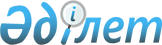 О внесении изменений и дополнений в решение Риддерского городского маслихата от 27 декабря 2013 года № 23/16-V "О бюджете города Риддера на 2014-2016 годы"
					
			Утративший силу
			
			
		
					Решение Риддерского городского маслихата Восточно-Казахстанской области от 22 июля 2014 года N 28/17-V. Зарегистрировано Департаментом юстиции Восточно-Казахстанской области 29 июля 2014 года № 3418. Утратило силу в связи с истечением срока действия (письмо Риддерского городского маслихата Восточно-Казахстанской области от 22 декабря 2014 года № 947/04-08)      Сноска. Утратило силу в связи с истечением срока действия (письмо Риддерского городского маслихата Восточно-Казахстанской области от 22.12.2014 № 947/04-08).

      Примечание РЦПИ.

      В тексте документа сохранена пунктуация и орфография оригинала.

      В соответствии с пунктом 1 статьи 109 Бюджетного кодекса Республики Казахстан от 4 декабря 2008 года, подпунктом 1) пункта 1 статьи 6 Закона Республики Казахстан от 23 января 2001 года «О местном государственном управлении и самоуправлении в Республике Казахстан», решением Восточно-Казахстанского областного маслихата от 09 июля 2014 года № 20/248-V «О внесении изменений в решение Восточно-Казахстанского областного маслихата от 13 декабря 2013 года № 17/188-V «Об областном бюджете на 2014-2016 годы» (зарегистрировано в Реестре государственной регистрации нормативных правовых актов за № 3398), Риддерский городской маслихат РЕШИЛ:

      1. Внести в решение Риддерского городского маслихата от 27 декабря 2013 года № 23/16-V «О бюджете города Риддера на 2014-2016 годы» (зарегистрировано в Реестре государственной регистрации нормативных правовых актов за № 3155 от 13 января 2014 года, опубликовано в газете «Лениногорская правда» от 31 января 2014 года № 5) следующие изменения и дополнения:



      пункт 1 изложить в следующей редакции:

      «1. Утвердить бюджет города Риддера на 2014-2016 годы согласно приложениям 1, 2 и 3 соответственно, в том числе на 2014 год в следующих объемах:

      1) доходы – 5931468,8 тысяч тенге, в том числе:

      налоговые поступления – 2709456 тысяч тенге;

      неналоговые поступления – 7545 тысяч тенге;

      поступления от продажи основного капитала – 27000 тысяч тенге;

      поступления трансфертов – 3187467,8 тысяч тенге;

      2) затраты – 5936944,8 тысяч тенге;

      3) чистое бюджетное кредитование – 50000 тысяч тенге, в том числе:

      бюджетные кредиты – 50000 тысяч тенге;

      погашение бюджетных кредитов – 0 тысяч тенге;

      4) сальдо по операциям с финансовыми активами – 35520 тысяч тенге;

      5) дефицит (профицит) бюджета – - 90996 тысяч тенге;

      6) финансирование дефицита (использование профицита) бюджета – 90996 тысяч тенге.»;



      в пункте 8 абзац первый изложить в следующей редакции:

      «8. Учесть в расходах городского бюджета на 2014 год мероприятия в сумме 65311 тысячи тенге в том числе:»;

      абзац второй изложить в следующей редакции:

      «2279 тысяча тенге – средства на увеличение штатной численности местных исполнительных органов;»;



      пункт 9 изложить в следующей редакции:

      «9. Предусмотреть на 2014 год в городском бюджете целевые текущие трансферты из областного бюджета в размере 26307 тысяч тенге на социальную помощь отдельным категориям нуждающихся граждан.»;



      пункт 10 изложить в следующей редакции:

      «10. Предусмотреть в городском бюджете на 2014 год целевые трансферты на развитие из областного бюджета в размере 436991 тысяч тенге, согласно приложению 5, в том числе:

      196743 тысяч тенге – на строительство и реконструкцию объектов образования;

      178790 тысяч тенге – на строительство и (или) приобретение служебного жилища и развитие (или) приобретение инженерной - коммуникационной инфраструктуры в рамках Дорожной карты занятости 2020;

      54185 тысяч тенге – на развитие системы водоснабжения и водоотведения;

      7273 тысячи тенге - на проектирование, развитие, обустройство и (или) приобретение инженерно - коммуникационной инфраструктуры.»;



      пункт 11 изложить в следующей редакции:

      «11. Предусмотреть в городском бюджете на 2014 год целевые трансферты на развитие из областного бюджета на реализацию бюджетных инвестиционных проектов в рамках Программы развития моногородов на 2012-2020 годы в размере 452544,8 тысяч тенге, согласно приложению 6.»;



      дополнить пунктом 14-1 следующего содержания:

      «14-1. Предусмотреть в городском бюджете на 2014 год целевые текущие трансферты из республиканского бюджета на реализацию текущих мероприятий в рамках Программы развития моногородов на 2012-2020 годы в размере 291957 тысяч тенге, согласно приложению 9-1.»;



      приложения 1, 5, 6, изложить в следующей редакции согласно приложениям 1, 2, 3 к настоящему решению;



      дополнить приложением 9-1 согласно приложению 4 к настоящему решению.



      2. Настоящее решение вводится в действие с 1 января 2014 года.

 

  Бюджет города Риддера на 2014 год

  Распределение сумм целевых трансфертов на развитие, выделенных из областного бюджета

        продолжение таблицы:

 

  Распределение сумм целевых трансфертов на развитие из областного бюджета на реализацию бюджетных инвестиционных проектов в рамках Программы развития моногородов на 2012-2020 годы

       продолжение таблицы:

 

  Распределение сумм целевых текущих трансфертов, выделенных из республиканского бюджета на реализацию текущих мероприятий в рамках Программы развития моногородов на 2012-2020 годы

 
					© 2012. РГП на ПХВ «Институт законодательства и правовой информации Республики Казахстан» Министерства юстиции Республики Казахстан
				      Председатель сессии, 

      секретарь городского маслихата И. ПАНЧЕНКО

Приложение 1 к решению XХVIII 

сессии Риддерского городского 

маслихата от 22 июля 2014 года 

№ 28/17-V 

Приложение 1 к решению XХIII 

сессии Риддерского городского 

маслихата от 27 декабря 2013 года 

№ 23/16-VКатегория

 Категория

 Категория

 Категория

 Категория

 Сумма,

тысяч тенге

 Класс

 Класс

 Класс

 Класс

 Сумма,

тысяч тенге

 Подкласс

 Подкласс

 Подкласс

 Сумма,

тысяч тенге

 Специфика

 Специфика

 Сумма,

тысяч тенге

 Наименование

 Сумма,

тысяч тенге

 1. Доходы

 5931468,8

 1

 Налоговые поступления

 2709456

 01

 Подоходный налог

 1072817

 2

 Индивидуальный подоходный налог

 1072817

 03

 Социальный налог

 808025

 1

 Социальный налог

 808025

 04

 Налоги на собственность

 727145

 1

 Налоги на имущество

 367126

 3

 Земельный налог

 209179

 4

 Налог на транспортные средства

 150631

 5

 Единый земельный налог

 209

 05

 Внутренние налоги на товары, работы и услуги

 71944

 2

 Акцизы

 9178

 3

 Поступления за использование природных и других ресурсов

 42000

 4

 Сборы за ведение предпринимательской и профессиональной деятельности

 18516

 5

 Налог на игорный бизнес

 2250

 08

 Обязательные платежи, взимаемые за совершение юридически значимых действий и (или) выдачу документов уполномоченными на то государственными органами или должностными лицами

 29525

 1

 Государственная пошлина

 29525

 2

 Неналоговые поступления

 7545

 01

 Доходы от государственной собственности

 7545

 5

 Доходы от аренды имущества, находящегося в государственной собственности

 7217

 7

 Вознаграждения по кредитам, выданным из государственного бюджета

 328

 3

 Поступления от продажи основного капитала

 27000

 03

 Продажа земли и нематериальных активов

 27000

 1

 Продажа земли

 17000

 2

 Продажа нематериальных активов

 10000

 4

 Поступления трансфертов

 3187467,8

 02

 Трансферты из вышестоящих органов государственного управления

 3187467,8

    2

 Трансферты из областного бюджета

 3187467,8

 Функциональная группа

 Функциональная группа

 Функциональная группа

 Функциональная группа

 Функциональная группа

 Функциональная группа

 Сумма,

тысяч тенге

 Функциональная подгруппа

 Функциональная подгруппа

 Функциональная подгруппа

 Функциональная подгруппа

 Функциональная подгруппа

 Сумма,

тысяч тенге

 Администратор бюджетных программ

 Администратор бюджетных программ

 Администратор бюджетных программ

 Администратор бюджетных программ

 Сумма,

тысяч тенге

 Программа

 Программа

 Программа

 Сумма,

тысяч тенге

 Наименование

 Наименование

 Сумма,

тысяч тенге

 II. Затраты

 II. Затраты

 5936944,8

 01

 Государственные услуги общего характера

 Государственные услуги общего характера

 162461

 1

 Представительные, исполнительные и другие органы, выполняющие общие функции государственного управления

 Представительные, исполнительные и другие органы, выполняющие общие функции государственного управления

 117998

 112

 Аппарат маслихата района (города областного значения)

 Аппарат маслихата района (города областного значения)

 14882

 001

 Услуги по обеспечению деятельности маслихата района (города областного значения)

 Услуги по обеспечению деятельности маслихата района (города областного значения)

 14530

 003

 Капитальные расходы государственного органа

 Капитальные расходы государственного органа

 352

 122

 Аппарат акима района (города областного значения)

 Аппарат акима района (города областного значения)

 103116

 001

 Услуги по обеспечению деятельности акима района (города областного значения)

 Услуги по обеспечению деятельности акима района (города областного значения)

 93873

 003

 Капитальные расходы государственного органа

 Капитальные расходы государственного органа

 9243

 2

 Финансовая деятельность

 Финансовая деятельность

 24409

 452

 Отдел финансов района (города областного значения)

 Отдел финансов района (города областного значения)

 24409

 001

 Услуги по реализации государственной политики в области исполнения бюджета района (города областного значения) и управления коммунальной собственностью района (города областного значения)

 Услуги по реализации государственной политики в области исполнения бюджета района (города областного значения) и управления коммунальной собственностью района (города областного значения)

 22802

 003

 Проведение оценки имущества в целях налогообложения

 Проведение оценки имущества в целях налогообложения

 1025

 010

 Приватизация, управление коммунальным имуществом, постприватизационная деятельность и регулирование споров, связанных с этим

 Приватизация, управление коммунальным имуществом, постприватизационная деятельность и регулирование споров, связанных с этим

 457

 011

 Учет, хранение, оценка и реализация имущества, поступившего в коммунальную собственность

 Учет, хранение, оценка и реализация имущества, поступившего в коммунальную собственность

 82

 018

 Капитальные расходы государственного органа

 Капитальные расходы государственного органа

 43

 5

 Планирование и статистическая деятельность

 Планирование и статистическая деятельность

 20054

 453

 Отдел экономики и бюджетного планирования района (города областного значения)

 Отдел экономики и бюджетного планирования района (города областного значения)

 20054

 001

 Услуги по реализации государственной политики в области формирования и развития экономической политики, системы государственного планирования и управления района (города областного значения)

 Услуги по реализации государственной политики в области формирования и развития экономической политики, системы государственного планирования и управления района (города областного значения)

 19961

 004

 Капитальные расходы государственного органа

 Капитальные расходы государственного органа

 93

 02

 Оборона

 Оборона

 20857

 1

 Военные нужды

 Военные нужды

 12342

 122

 Аппарат акима района (города областного значения)

 Аппарат акима района (города областного значения)

 12342

 005

 Мероприятия в рамках исполнения всеобщей воинской обязанности

 Мероприятия в рамках исполнения всеобщей воинской обязанности

 12342

 2

 Организация работы по чрезвычайным ситуациям

 Организация работы по чрезвычайным ситуациям

 8515

 122

 Аппарат акима района (города областного значения)

 Аппарат акима района (города областного значения)

 8515

 006

 Предупреждение и ликвидация чрезвычайных ситуаций масштаба района (города областного значения)

 Предупреждение и ликвидация чрезвычайных ситуаций масштаба района (города областного значения)

 8515

 03

 Общественный порядок, безопасность, правовая, судебная, уголовно-исполнительная деятельность

 Общественный порядок, безопасность, правовая, судебная, уголовно-исполнительная деятельность

 9041

 9

 Прочие услуги в области общественного порядка и безопасности

 Прочие услуги в области общественного порядка и безопасности

 9041

 458

 Отдел жилищно-коммунального хозяйства, пассажирского транспорта и автомобильных дорог района (города областного значения)

 Отдел жилищно-коммунального хозяйства, пассажирского транспорта и автомобильных дорог района (города областного значения)

 9041

 021

 Обеспечение безопасности дорожного движения в населенных пунктах

 Обеспечение безопасности дорожного движения в населенных пунктах

 9041

 04

 Образование

 Образование

 2219762

 1

 Дошкольное воспитание и обучение

 Дошкольное воспитание и обучение

 438860

 464

 Отдел образования района (города областного значения)

 Отдел образования района (города областного значения)

 438860

 009

 Обеспечение деятельности организаций дошкольного воспитания и обучения

 Обеспечение деятельности организаций дошкольного воспитания и обучения

 269799

 040

 Реализация государственного образовательного заказа в дошкольных организациях образования

 Реализация государственного образовательного заказа в дошкольных организациях образования

 169061

 2

 Начальное, основное среднее и общее среднее образование

 Начальное, основное среднее и общее среднее образование

 1481719

 464

 Отдел образования района (города областного значения)

 Отдел образования района (города областного значения)

 1481719

 003

 Общеобразовательное обучение

 Общеобразовательное обучение

 1390557

 006

 Дополнительное образование для детей

 Дополнительное образование для детей

 91162

 9

 Прочие услуги в области образования

 Прочие услуги в области образования

 299183

 464

 Отдел образования района (города областного значения)

 Отдел образования района (города областного значения)

 102162

 001

 Услуги по реализации государственной политики на местном уровне в области образования

 Услуги по реализации государственной политики на местном уровне в области образования

 6520

 015

 Ежемесячная выплата денежных средств опекунам (попечителям) на содержание ребенка - сироты (детей - сирот), и ребенка (детей), оставшегося без попечения родителей

 Ежемесячная выплата денежных средств опекунам (попечителям) на содержание ребенка - сироты (детей - сирот), и ребенка (детей), оставшегося без попечения родителей

 27863

 067

 Капитальные расходы подведомственных государственных учреждений и организаций

 Капитальные расходы подведомственных государственных учреждений и организаций

 67779

 466

 Отдел архитектуры, градостроительства и строительства района (города областного значения)

 Отдел архитектуры, градостроительства и строительства района (города областного значения)

 197021

 037

 Строительство и реконструкция объектов образования

 Строительство и реконструкция объектов образования

 197021

 06

 Социальная помощь и социальное обеспечение

 Социальная помощь и социальное обеспечение

 185151

 2

 Социальная помощь

 Социальная помощь

 145656

 451

 Отдел занятости и социальных программ района (города областного значения)

 Отдел занятости и социальных программ района (города областного значения)

 145656

 002

 Программа занятости

 Программа занятости

 44832

 004

 Оказание социальной помощи на приобретение топлива специалистам здравоохранения, образования, социального обеспечения, культуры, спорта и ветеринарии в сельской местности в соответствии с законодательством Республики Казахстан

 Оказание социальной помощи на приобретение топлива специалистам здравоохранения, образования, социального обеспечения, культуры, спорта и ветеринарии в сельской местности в соответствии с законодательством Республики Казахстан

 115

 005

 Государственная адресная социальная помощь

 Государственная адресная социальная помощь

 3986

 006

 Оказание жилищной помощи

 Оказание жилищной помощи

 12626

 007

 Социальная помощь отдельным категориям нуждающихся граждан по решениям местных представительных органов

 Социальная помощь отдельным категориям нуждающихся граждан по решениям местных представительных органов

 41185

 010

 Материальное обеспечение детей-инвалидов, воспитывающихся и обучающихся на дому

 Материальное обеспечение детей-инвалидов, воспитывающихся и обучающихся на дому

 4125

 014

 Оказание социальной помощи нуждающимся гражданам на дому

 Оказание социальной помощи нуждающимся гражданам на дому

 24975

 016

 Государственные пособия на детей до 18 лет

 Государственные пособия на детей до 18 лет

 924

 017

 Обеспечение нуждающихся инвалидов обязательными гигиеническими средствами и предоставление услуг специалистами жестового языка, индивидуальными помощниками в соответствии с индивидуальной программой реабилитации инвалида

 Обеспечение нуждающихся инвалидов обязательными гигиеническими средствами и предоставление услуг специалистами жестового языка, индивидуальными помощниками в соответствии с индивидуальной программой реабилитации инвалида

 12888

 9

 Прочие услуги в области социальной помощи и социального обеспечения

 Прочие услуги в области социальной помощи и социального обеспечения

 39495

 451

 Отдел занятости и социальных программ района (города областного значения)

 Отдел занятости и социальных программ района (города областного значения)

 39495

 001

 Услуги по реализации государственной политики на местном уровне в области обеспечении занятости и реализации социальных программ для населения

 Услуги по реализации государственной политики на местном уровне в области обеспечении занятости и реализации социальных программ для населения

 30120

 011

 Оплата услуг по зачислению, выплате и доставке пособий и других социальных выплат

 Оплата услуг по зачислению, выплате и доставке пособий и других социальных выплат

 621

 021

 Капитальные расходы государственного органа

 Капитальные расходы государственного органа

 2627

 025

 Внедрение обусловленной денежной помощи по проекту Өрлеу

 Внедрение обусловленной денежной помощи по проекту Өрлеу

 5812

 067

 Капитальные расходы подведомственных государственных учреждений и организаций

 Капитальные расходы подведомственных государственных учреждений и организаций

 315

 07

 Жилищно-коммунальное хозяйство

 Жилищно-коммунальное хозяйство

 970476,5

 1

 Жилищное хозяйство

 Жилищное хозяйство

 384209,2

 458

 Отдел жилищно-коммунального хозяйства, пассажирского транспорта и автомобильных дорог района (города областного значения)

 Отдел жилищно-коммунального хозяйства, пассажирского транспорта и автомобильных дорог района (города областного значения)

 2676

 031

 Изготовление технических паспортов на объекты кондоминиумов

 Изготовление технических паспортов на объекты кондоминиумов

 2676

 466

 Отдел архитектуры, градостроительства и строительства района (города областного значения)

 Отдел архитектуры, градостроительства и строительства района (города областного значения)

 372418,2

 003

 Проектирование, строительство и (или) приобретение жилья коммунального жилищного фонда

 Проектирование, строительство и (или) приобретение жилья коммунального жилищного фонда

 180000

 004

 Проектирование, развитие, обустройство и (или) приобретение инженерно-коммуникационной инфраструктуры

 Проектирование, развитие, обустройство и (или) приобретение инженерно-коммуникационной инфраструктуры

 7313

 072

 Строительство и (или) приобретение служебного жилища, развитие и (или) приобретение инженерно-коммуникационной инфраструктуры и строительство, приобретение, достройка общежитий для молодежи в рамках Дорожной карты занятости 2020

 Строительство и (или) приобретение служебного жилища, развитие и (или) приобретение инженерно-коммуникационной инфраструктуры и строительство, приобретение, достройка общежитий для молодежи в рамках Дорожной карты занятости 2020

 185105,2

 479

 Отдел жилищной инспекции района (города областного значения)

 Отдел жилищной инспекции района (города областного значения)

 9115

 001

 Услуги по реализации государственной политики на местном уровне в области жилищного фонда

 Услуги по реализации государственной политики на местном уровне в области жилищного фонда

 9115

 2

 Коммунальное хозяйство

 Коммунальное хозяйство

 500002,3

 458

 Отдел жилищно-коммунального хозяйства, пассажирского транспорта и автомобильных дорог района (города областного значения)

 Отдел жилищно-коммунального хозяйства, пассажирского транспорта и автомобильных дорог района (города областного значения)

 41220

 012

 Функционирование системы водоснабжения и водоотведения

 Функционирование системы водоснабжения и водоотведения

 36781

 026

 Организация эксплуатации тепловых сетей, находящихся в коммунальной собственности районов (городов областного значения)

 Организация эксплуатации тепловых сетей, находящихся в коммунальной собственности районов (городов областного значения)

 4439

 466

 Отдел архитектуры, градостроительства и строительства района (города областного значения)

 Отдел архитектуры, градостроительства и строительства района (города областного значения)

 458782,3

 006

 Развитие системы водоснабжения и водоотведения

 Развитие системы водоснабжения и водоотведения

 458782,3

 3

 Благоустройство населенных пунктов

 Благоустройство населенных пунктов

 86265

 458

 Отдел жилищно-коммунального хозяйства, пассажирского транспорта и автомобильных дорог района (города областного значения)

 Отдел жилищно-коммунального хозяйства, пассажирского транспорта и автомобильных дорог района (города областного значения)

 86265

 Функциональная группа

 Функциональная группа

 Функциональная группа

 Функциональная группа

 Функциональная группа

 Функциональная группа

 Сумма,

тысяч тенге

 Функциональная подгруппа

 Функциональная подгруппа

 Функциональная подгруппа

 Функциональная подгруппа

 Функциональная подгруппа

 Сумма,

тысяч тенге

 Администратор бюджетных программ

 Администратор бюджетных программ

 Администратор бюджетных программ

 Администратор бюджетных программ

 Сумма,

тысяч тенге

 Программа

 Программа

 Программа

 Сумма,

тысяч тенге

 Наименование

 Наименование

 Сумма,

тысяч тенге

 015

 Освещение улиц в населенных пунктах

 Освещение улиц в населенных пунктах

 38128

 016

 Обеспечение санитарии населенных пунктов

 Обеспечение санитарии населенных пунктов

 21492

 017

 Содержание мест захоронений и захоронение безродных

 Содержание мест захоронений и захоронение безродных

 656

 018

 Благоустройство и озеленение населенных пунктов

 Благоустройство и озеленение населенных пунктов

 25989

 08

 Культура, спорт, туризм и информационное пространство

 Культура, спорт, туризм и информационное пространство

 220774

 1

 Деятельность в области культуры

 Деятельность в области культуры

 61294

 455

 Отдел культуры и развития языков района (города областного значения)

 Отдел культуры и развития языков района (города областного значения)

 61294

 003

 Поддержка культурно-досуговой работы

 Поддержка культурно-досуговой работы

 61294

 2

 Спорт

 Спорт

 38199

 465

 Отдел физической культуры и спорта района (города областного значения)

 Отдел физической культуры и спорта района (города областного значения)

 36152

 001

 Услуги по реализации государственной политики на местном уровне в сфере физической культуры и спорта

 Услуги по реализации государственной политики на местном уровне в сфере физической культуры и спорта

 7763

 004

 Капитальные расходы государственного органа

 Капитальные расходы государственного органа

 2707

 005

 Развитие массового спорта и национальных видов спорта

 Развитие массового спорта и национальных видов спорта

 8133

 006

 Проведение спортивных соревнований на районном (города областного значения) уровне

 Проведение спортивных соревнований на районном (города областного значения) уровне

 2775

 007

 Подготовка и участие членов сборных команд района (города областного значения) по различным видам спорта на областных спортивных соревнованиях

 Подготовка и участие членов сборных команд района (города областного значения) по различным видам спорта на областных спортивных соревнованиях

 14774

 466

 Отдел архитектуры, градостроительства и строительства района (города областного значения)

 Отдел архитектуры, градостроительства и строительства района (города областного значения)

 2047

 008

 Развитие объектов спорта 

 Развитие объектов спорта 

 2047

 3

 Информационное пространство

 Информационное пространство

 67365

 455

 Отдел культуры и развития языков района (города областного значения)

 Отдел культуры и развития языков района (города областного значения)

 51875

 006

 Функционирование районных (городских) библиотек

 Функционирование районных (городских) библиотек

 42833

 007

 Развитие государственного языка и других языков народа Казахстана

 Развитие государственного языка и других языков народа Казахстана

 9042

 456

 Отдел внутренней политики района (города областного значения)

 Отдел внутренней политики района (города областного значения)

 15490

 002

 Услуги по проведению государственной информационной политики через газеты и журналы

 Услуги по проведению государственной информационной политики через газеты и журналы

 7298

 005

 Услуги по проведению государственной информационной политики через телерадиовещание

 Услуги по проведению государственной информационной политики через телерадиовещание

 8192

 9

 Прочие услуги по организации культуры, спорта, туризма и информационного пространства

 Прочие услуги по организации культуры, спорта, туризма и информационного пространства

 53916

 455

 Отдел культуры и развития языков района (города областного значения)

 Отдел культуры и развития языков района (города областного значения)

 16718

 001

 Услуги по реализации государственной политики на местном уровне в области развития языков и культуры

 Услуги по реализации государственной политики на местном уровне в области развития языков и культуры

 10259

 010

 Капитальные расходы государственного органа

 Капитальные расходы государственного органа

 2954

 032

 Капитальные расходы подведомственных государственных учреждений и организаций

 Капитальные расходы подведомственных государственных учреждений и организаций

 3505

 456

 Отдел внутренней политики района (города областного значения)

 Отдел внутренней политики района (города областного значения)

 37198

 001

 Услуги по реализации государственной политики на местном уровне в области информации, укрепления государственности и формирования социального оптимизма граждан

 Услуги по реализации государственной политики на местном уровне в области информации, укрепления государственности и формирования социального оптимизма граждан

 13251

 Функциональная группа

 Функциональная группа

 Функциональная группа

 Функциональная группа

 Функциональная группа

 Сумма,

тысяч тенге

 Сумма,

тысяч тенге

 Функциональная подгруппа

 Функциональная подгруппа

 Функциональная подгруппа

 Функциональная подгруппа

 Сумма,

тысяч тенге

 Сумма,

тысяч тенге

 Администратор бюджетных программ

 Администратор бюджетных программ

 Администратор бюджетных программ

 Сумма,

тысяч тенге

 Сумма,

тысяч тенге

 Программа

 Программа

 Сумма,

тысяч тенге

 Сумма,

тысяч тенге

 Наименование

 Сумма,

тысяч тенге

 Сумма,

тысяч тенге

 003

 Реализация мероприятий в сфере молодежной политики

 21018

 21018

 006

 Капитальные расходы государственного органа

 18

 18

 032

 Капитальные расходы подведомственных государственных учреждений и организаций

 2911

 2911

 10

 Сельское, водное, лесное, рыбное хозяйство, особо охраняемые природные территории, охрана окружающей среды и животного мира, земельные отношения

 34430

 34430

 1

 Сельское хозяйство

 2745

 2745

 475

 Отдел предпринимательства, сельского хозяйства и ветеринарии района (города областного значения)

 2745

 2745

 005

 Обеспечение функционирования скотомогильников (биотермических ям)

 551

 551

 007

 Организация отлова и уничтожения бродячих собак и кошек

 2140

 2140

 008

 Возмещение владельцам стоимости изымаемых и уничтожаемых больных животных, продуктов и сырья животного происхождения

 54

 54

 6

 Земельные отношения

 27963

 27963

 463

 Отдел земельных отношений района (города областного значения)

 27963

 27963

 001

 Услуги по реализации государственной политики в области регулирования земельных отношений на территории района (города областного значения)

 12894

 12894

 004

 Организация работ по зонированию земель

 4524

 4524

 006

 Землеустройство, проводимое при установлении границ районов, городов областного значения, районного значения, сельских округов, поселков, сел

 7689

 7689

 007

 Капитальные расходы государственного органа

 2856

 2856

 9

 Прочие услуги в области сельского, водного, лесного, рыбного хозяйства, охраны окружающей среды и земельных отношений

 3722

 3722

 475

 Отдел предпринимательства, сельского хозяйства и ветеринарии района (города областного значения)

 3722

 3722

 013

 Проведение противоэпизоотических мероприятий

 3722

 3722

 11

 Промышленность, архитектурная, градостроительная и строительная деятельность

 13731

 13731

 2

 Архитектурная, градостроительная и строительная деятельность

 13731

 13731

 466

 Отдел архитектуры, градостроительства и строительства района (города областного значения)

 13731

 13731

 001

 Услуги по реализации государственной политики в области строительства, улучшения архитектурного облика городов, районов и населенных пунктов области и обеспечению рационального и эффективного градостроительного освоения территории района (города областного значения)

 13396

 13396

 015

 Капитальные расходы государственного органа

 335

 335

 12

 Транспорт и коммуникации

 307101

 307101

 1

 Автомобильный транспорт

 307101

 307101

 458

 Отдел жилищно-коммунального хозяйства, пассажирского транспорта и автомобильных дорог района (города областного значения)

 307101

 307101

 023

 Обеспечение функционирования автомобильных дорог

 307101

 307101

 13

 Прочие

 1638705,8

 1638705,8

 9

 Прочие

 1638705,8

 1638705,8

 452

 Отдел финансов района (города областного значения)

 30000

 30000

 012

 Резерв местного исполнительного органа района (города областного значения)

 30000

 30000

 458

 Отдел жилищно-коммунального хозяйства, пассажирского транспорта и автомобильных дорог района (города областного значения)

 654258,8

 654258,8

 001

 Услуги по реализации государственной политики на местном уровне в области жилищно-коммунального хозяйства, пассажирского транспорта и автомобильных дорог

 17305

 17305

 013

 Капитальные расходы государственного органа

 95

 95

 044

 Текущее обустройство моногородов в рамках Программы развития моногородов на 2012-2020 годы

 221957

 221957

 085

 Реализация бюджетных инвестиционных проектов в рамках Программы развития моногородов на 2012-2020 годы

 414901,8

 414901,8

 466

 Отдел архитектуры, градостроительства и строительства района (города областного значения)

 863142

 863142

 085

 Реализация бюджетных инвестиционных проектов в рамках Программы развития моногородов на 2012-2020 годы

 863142

 863142

 475

 Отдел предпринимательства, сельского хозяйства и ветеринарии района (города областного значения)

 91305

 91305

 001

 Услуги по реализации государственной политики на местном уровне в области развития предпринимательства, сельского хозяйства и ветеринарии

 21305

 21305

 033

 Субсидирование процентной ставки по кредитам для реализации проектов Программы развития моногородов на 2012-2020 годы

 60000

 60000

 034

 Предоставление грантов на развитие новых производств в рамках Программы развития моногородов на 2012-2020 годы

 10000

 10000

 14

 Обслуживание долга

 5

 5

 1

 Обслуживание долга

 5

 5

 452

 Отдел финансов района (города областного значения)

 5

 5

 013

 Обслуживание долга местных исполнительных органов по выплате вознаграждений и иных платежей по займам из областного бюджета

 5

 5

 15

 Трансферты

 154449,5

 154449,5

 1

 Трансферты

 154449,5

 154449,5

 452

 Отдел финансов района (города областного значения)

 154449,5

 154449,5

 006

 Возврат неиспользованных (недоиспользованных) целевых трансфертов

 3740,5

 3740,5

 024

 Целевые текущие трансферты в вышестоящие бюджеты в связи с передачей функций государственных органов из нижестоящего уровня государственного управления в вышестоящий

 150709

 150709

 III. Чистое бюджетное кредитование

 50000

 50000

 Бюджетные кредиты

 50000

 50000

 Погашение бюджетных кредитов

 0

 0

 13

 Прочие

 50000

 50000

 9

 Прочие

 50000

 50000

 475

 Отдел предпринимательства, сельского хозяйства и ветеринарии района (города областного значения)

 50000

 50000

 016

 Кредитование на содействие развитию предпринимательства в моногородах

 50000

 50000

 IV. Сальдо по операциям с финансовыми активами

 35520

 35520

 Приобретение финансовых активов

 35520

 35520

 458

 Отдел жилищно-коммунального хозяйства, пассажирского транспорта и автомобильных дорог района (города областного значения)

 35520

 35520

 065

 Формирование или увеличение уставного капитала юридических лиц

 35520

 35520

 V. Дефицит (профицит) бюджета

 -90996

 -90996

 VI. Финансирование дефицита (использование профицита) бюджета

 90996

 90996

 7

 Поступления займов

 50000

 50000

 01

 Внутренние государственные займы

 50000

 50000

 2

 Договоры займа

 50000

 50000

 8

 Используемые остатки бюджетных средств

 40996

 40996

 01

 Остатки бюджетных средств

 40996

 40996

 1

 Свободные остатки бюджетных средств

 40996

 40996

 

Приложение 2 к решению XХVIII 

сессии Риддерского городского 

маслихата от 22 июля 2014 года 

№ 28/17-V 

Приложение 5 к решению XХIII 

сессии Риддерского городского 

маслихата от 27 декабря 2013 года 

№ 23/16-VФункциональная группа

 Функциональная группа

 Функциональная группа

 Функциональная группа

 Сумма расходов (тысяч тенге)

 в том числе:

 в том числе:

 Администратор бюджетных программ

 Администратор бюджетных программ

 Администратор бюджетных программ

 Сумма расходов (тысяч тенге)

 в том числе:

 в том числе:

 Программа

 Программа

 Сумма расходов (тысяч тенге)

 в том числе:

 в том числе:

 Наименование

 Сумма расходов (тысяч тенге)

 в том числе:

 в том числе:

 Наименование

 Сумма расходов (тысяч тенге)

 На строительство и реконструкцию объектов образования

 На строительство и (или) приобретение служебного жилища, развитие и (или) приобретение инженерно-коммуникационной инфраструктуры в рамках Дорожной карты занятости 2020

 1

 2

 3

 4

 5

 6

 7

 ВСЕГО

 436991

 196743

 178790

 04

 Образование

 196743

 196743

 466

 Отдел архитектуры, градостроительства и строительства района (города областного значения)

 196743

 196743

 037

 Строительство и реконструкция объектов образования

 196743

 196743

 07

 Жилищно-коммунальное хозяйство

 240248

 178790

 466

 Отдел архитектуры, градостроительства и строительства района (города областного значения)

 240248

 178790

 004

 Проектирование, развитие, обустройство и (или) приобретение инженерно-коммуникационной инфраструктуры

 7273

 072

 Строительство и (или) приобретение служебного жилища, развитие и (или) приобретение инженерно-коммуникационной инфраструктуры и строительство, приобретение, достройка общежитий для молодежи в рамках Дорожной карты занятости 2020

 178790

 178790

 006

 Развитие системы водоснабжения и водоотведения

 54185

 Функциональная группа

 Функциональная группа

 Функциональная группа

 Функциональная группа

 Сумма расходов (тысяч тенге)

 в том числе:

 в том числе:

 Администратор бюджетных программ

 Администратор бюджетных программ

 Администратор бюджетных программ

 Сумма расходов (тысяч тенге)

 в том числе:

 в том числе:

 Программа

 Программа

 Сумма расходов (тысяч тенге)

 На развитие системы водоснабжения и водоотведения

 На проектирование, развитие, обустройство и (или) приобретение инженерно-коммуникационной инфраструктуры

 Наименование

 Сумма расходов (тысяч тенге)

 На развитие системы водоснабжения и водоотведения

 На проектирование, развитие, обустройство и (или) приобретение инженерно-коммуникационной инфраструктуры

 1

 2

 3

 4

 5

 8

 9

 ВСЕГО

 436991

 54185

 7273

 04

 Образование

 196743

 466

 Отдел архитектуры, градостроительства и строительства района (города областного значения)

 196743

 037

 Строительство и реконструкция объектов образования

 196743

 07

 Жилищно-коммунальное хозяйство

 240248

 54185

 7273

 466

 Отдел архитектуры,

градостроительства и строительства района (города областного значения)

 240248

 54185

 7273

 004

 Проектирование, развитие, обустройство и (или) приобретение инженерно-коммуникационной инфраструктуры

 7273

 7273

 072

 Строительство и (или) приобретение служебного жилища, развитие и (или) приобретение инженерно-коммуникационной инфраструктуры и строительство, приобретение, достройка общежитий для молодежи в рамках Дорожной карты занятости 2020

 178790

 006

 Развитие системы водоснабжения и водоотведения

 54185

 54185

 

Приложение 3 к решению XХVIII 

сессии Риддерского городского 

маслихата от 22 июля 2014 года 

№ 28/17-V 

Приложение 6 к решению XХIII 

сессии Риддерского городского 

маслихата от 27 декабря 2013 года № 23/16-VФункциональная группа

 Функциональная группа

 Функциональная группа

 Функциональная группа

 Сумма расходов (тысяч тенге)

 в том числе:

 в том числе:

 в том числе:

 Администратор бюджетных программ

 Администратор бюджетных программ

 Администратор бюджетных программ

 Сумма расходов (тысяч тенге)

 в том числе:

 в том числе:

 в том числе:

 Программа

 Программа

 Сумма расходов (тысяч тенге)

 в том числе:

 в том числе:

 в том числе:

 Наименование

 Сумма расходов (тысяч тенге)

 в том числе:

 в том числе:

 в том числе:

 Наименование

 Сумма расходов (тысяч тенге)

 На строительство 60-квартирного жилого дома, позиция 11

 На строительство 60-квартирного жилого дома, позиция 12

 На строительство 60-квартирного жилого дома, позиция 13

 1

 2

 3

 4

 5

 6

 7

 8

 ВСЕГО

 452544,8

 135124

 135075

 135075

 13

 Прочие

 452544,8

 135124

 135075

 135075

 458

 Отдел жилищно-коммунального хозяйства, пассажирского транспорта и автомобильных дорог района (города областного значения)

 17270,8

 085

 Реализация бюджетных инвестиционных проектов в рамках Программы развития моногородов на 2012-2020 годы

 17270,8

 466

 Отдел архитектуры, градостроительства и строительства района (города областного значения)

 435274

 135124

 135075

 135075

 085

 Реализация бюджетных инвестиционных проектов в рамках Программы развития моногородов на 2012-2020 годы

 435274

 135124

 135075

 135075

 Функциональная группа

 Функциональная группа

 Функциональная группа

 Функциональная группа

 Сумма расходов (тысяч тенге)

 в том числе:

 в том числе:

 в том числе:

 Администратор бюджетных программ

 Администратор бюджетных программ

 Администратор бюджетных программ

 Сумма расходов (тысяч тенге)

 в том числе:

 в том числе:

 в том числе:

 Программа

 Программа

 Сумма расходов (тысяч тенге)

 в том числе:

 в том числе:

 в том числе:

 Наименование

 Сумма расходов (тысяч тенге)

 в том числе:

 в том числе:

 в том числе:

 Наименование

 Сумма расходов (тысяч тенге)

 На разработку проектно-сметной документации на строительство 5 жилых домов в г.Риддер

 На строительство моста через реку Ульба в г.Риддер

 На строительство моста через реку Быструха в г.Риддер

 1

 2

 3

 4

 5

 9

 10

 11

 ВСЕГО

 452544,8

 30000

 16376,4

 894,4

 13

 Прочие

 452544,8

 30000

 16376,4

 894,4

 458

 Отдел жилищно-коммунального хозяйства, пассажирского транспорта и автомобильных дорог района (города областного значения)

 17270,8

 16376,4

 894,4

 085

 Реализация бюджетных инвестиционных проектов в рамках Программы развития моногородов на 2012-2020 годы

 17270,8

 16376,4

 894,4

 466

 Отдел архитектуры, градостроительства и строительства района (города областного значения)

 435274

 30000

 085

 Реализация бюджетных инвестиционных проектов в рамках Программы развития моногородов на 2012-2020 годы

 435274

 30000

 

Приложение 4 к решению XХVIII 

сессии Риддерского городского 

маслихата от 22 июля 2014 года 

№ 28/17-V 

Приложение 9-1 к решению XХIII 

сессии Риддерского городского 

маслихата от 27 декабря 2013 года 

№ 23/16-VФункциональная группа

 Функциональная группа

 Функциональная группа

 Функциональная группа

 Сумма расходов (тысяч тенге)

 в том числе:

 в том числе:

 в том числе:

 Администратор бюджетных программ

 Администратор бюджетных программ

 Администратор бюджетных программ

 Сумма расходов (тысяч тенге)

 в том числе:

 в том числе:

 в том числе:

 Программа

 Программа

 Сумма расходов (тысяч тенге)

 в том числе:

 в том числе:

 в том числе:

 Наименование

 Сумма расходов (тысяч тенге)

 в том числе:

 в том числе:

 в том числе:

 Наименование

 Сумма расходов (тысяч тенге)

 Субсидирование процентной ставки по кредитам банков для реализации проектов

 Предоставление грантов на развитие новых производств

 Текущее обустройство

 1

 2

 3

 4

 5

 6

 7

 8

 ВСЕГО

 291957

 60000

 10000

 221957

 13

 Прочие

 291957

 60000

 10000

 221957

 458

 Отдел жилищно-коммунального хозяйства, пассажирского транспорта и автомобильных дорог района (города областного значения)

 221957

 221957

 044

 Текущее обустройство моногородов в рамках Программы развития моногородов на 2012-2020 годы

 221957

 221957

 475

 Отдел предпринимательства, сельского хозяйства и ветеринарии района (города областного значения)

 70000

 60000

 10000

 033

 Субсидирование процентной ставки по кредитам для реализации проектов Программы развития моногородов на 2012-2020 годы

 60000

 60000

 034

 Предоставление грантов на развитие новых производств в рамках Программы развития моногородов на 2012-2020 годы

 10000

 10000

 